Francisco M Arouet (Voltaire) 1694 -1778https://es.wikipedia.org/wiki/Voltaire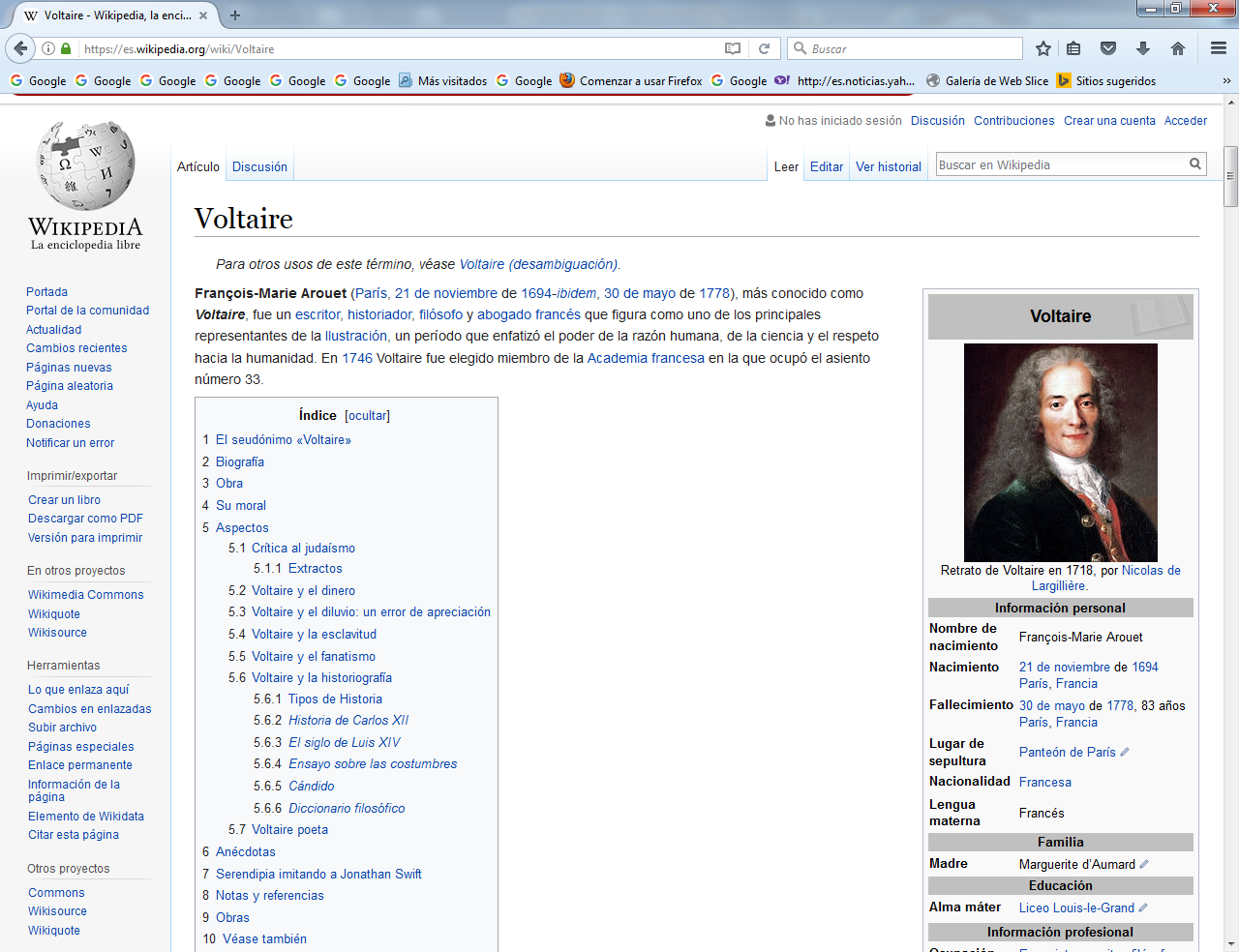   François-Marie Arouet (París, 21 de noviembre de 1694-ibidem, 30 de mayo de 1778), más conocido como Voltaire, fue un escritor, historiador, filósofo y abogado francés que figura como uno de los principales representantes de la Ilustración, un período que enfatizó el poder de la razón humana, de la ciencia y el respeto hacia la humanidad. En 1746 Voltaire fue elegido miembro de la Academia francesa en la que ocupó el asiento número 33.El seudónimo «Voltaire»  Existen varias hipótesis acerca del seudónimo Voltaire. Una versión muy aceptada dice que deriva del apelativo Petit Volontaire (el pequeño voluntario) que usaban sus familiares para referirse a él de niño. No obstante, parece ser que la versión más verosímil es que Voltaire sea el anagrama de Arouet L(e) J(eune) (Arouet, el joven), utilizando las mayúsculas del alfabeto latino.  También existen otras hipótesis: puede tratarse del nombre de un pequeño feudo que poseía su madre; se ha dicho que puede ser el sintagma verbal que significaba en francés antiguo que él voulait faire taire (‘deseaba hacer callar’, de ahí vol-taire), a causa de su pensamiento innovador, que pueden ser las sílabas de la palabra re-vol-tair (‘revoltoso’) en otro orden. En cualquier caso, es posible que la elección que el joven Arouet adopta, tras su detención en 1717, sea una combinación de más de una de estas otras hipótesis.Biografía   François-Marie Arouet fue el último de los cinco hijos del matrimonio entre el notario François Arouet (1650 – 1 de enero de 1722) y Marie Marguerite d'Aumary (1660-13 de julio de 1701), esta de una noble familia de la provincia de Poitou-Charentes y fallecida cuando él contaba siete años de edad. Estudió latín y griego en el colegio jesuita Louis-le-Grand (1704–1711) durante los últimos años del reinado de Luis XIV y allí trabó amistad con los hermanos René-Louis y Marc-Pierre Anderson, futuros ministros del rey Luis XV.Alrededor de 1706 Voltaire escribió la tragedia Amulius y Numitor, de la que se encontraron más tarde algunos fragmentos que se publicaron en el siglo XIX. Entre 1711 y 1713 estudió Derecho. Su padrino, el Abad de Châteauneuf, lo introdujo en una sociedad libertina, la Sociedad del Temple, y en esa época recibió una cuantiosa herencia de la cortesana Ninon de Lenclos con el propósito, declarado por ella, "de que se comprase libros".  En 1713 obtuvo el cargo de secretario de la embajada francesa en La Haya, trabajo del que fue expulsado debido a un idilio con una refugiada francesa llamada Catherine Olympe Dunoyer. Durante esa época empezó a escribir su tragedia Edipo, que no se publicó hasta 1718. A la muerte de Luis XIV en 1715, el duque de Orleáns asumió la regencia y el joven Arouet escribió una sátira contra él y su hija, la duquesa de Berry, que le valió la reclusión por un año en la Bastilla (1717), tiempo que dedicó a estudiar literatura. Una vez liberado, fue desterrado a Châtenay-Malabry, donde adoptó el seudónimo de Voltaire.   En 1718 su tragedia Edipo y en 1723 su epopeya La Henriade, dedicada al rey Enrique IV alcanzaron gran éxito. Sin embargo, como producto de una disputa con el noble De Rohan, con el que había sostenido un altercado en competencia por una dama (el noble Rohan le mandó sus lacayos a darle una paliza y rehusó repetidamente dirimir la cuestión en duelo por la diferencia de estamento social entre ambos) fue encarcelado de nuevo en la Bastilla y, al cabo de cinco meses, como el recluso seguía sosteniendo su derecho al duelo, fue liberado y desterrado a Gran Bretaña (1726-1729) a fin de que se apaciguara. Se instaló en Londres y allí Voltaire recibió una influencia determinante en la orientación de su pensamiento. Cuando regresó a Francia en 1728, Voltaire difundió sus ideas políticas, el pensamiento del científico Isaac Newton y del filósofo John Locke, luego plasmadas en sus Cartas filosóficas o inglesas, que harán aparecer a la sociedad francesa como atrasada y sin tolerancia, causando gran controversia y escándalo.   En 1731 escribió la Historia de Carlos XII, donde esbozaba los problemas y tópicos que, más tarde, aparecieron en su famosa obra Cartas filosóficas, publicada en 1734, donde defendió la tolerancia religiosa y la libertad ideológica, tomando como modelo la permisividad inglesa y acusando al cristianismo de ser la raíz de todo fanatismo dogmático. Por este motivo, en el mes de mayo se ordenó su detención y Voltaire se refugió en el castillo de Émilie du Châtelet, mujer con la que establecerá una larga relación amorosa y con la que trabajará en su obra La filosofía de Newton, donde resumía y divulgaba en francés la nueva física del genio inglés.   En esta misma época, tras el éxito de su tragedia Zaire (1734) escribió Adélaïde du Guesclin (1734), La muerte de César (1735), Alzira o Los americanos (1736), El fanatismo o Mahoma (1741). También escribió El hijo pródigo (1736) y Nanine o el prejuicio vencido (1749), que tuvieron menos éxito que los anteriores, a pesar de que Voltaire se procuraba muy hábilmente una claque para asegurarse el éxito.   En 1741 se encuentra con Felipe Stanhope de Chesterfield en Bélgica, inspirado en este encuentro escribe la novela "Los oídos del Conde de Chesterfield, y el capellán Gudman".En 1742 su Mahoma o El fanatismo es prohibida y, un año después, publica Mérope. Por esta época, Voltaire viajó a Berlín, donde fue nombrado académico, historiógrafo y Caballero de la Cámara real. Cuando murió Madame de Châtelet en 1749, Voltaire volvió a Berlín invitado por Federico II el Grande, llegando a alojarse como invitado en el palacio de Sanssouci para participar en las tertulias a las que era muy aficionado el monarca.   Durante aquella época escribió El siglo de Luis XIV (1751) y continuó, con Micromegas (1752), la serie de sus cuentos iniciada con Zadig (1748). Debido a algunas disputas con Federico II, en especial su desencuentro con el recién nombrado presidente de la Academia de Berlín, Maupertuis, a quien había nombrado personalmente Federico, se le expulsó nuevamente de Alemania y, debido a la negativa de Francia de aceptar su residencia, se refugió en Ginebra, Suiza, lugar en el que chocó con la mentalidad calvinista. Su afición al teatro y el capítulo dedicado a Miguel Servet en su Ensayo sobre las costumbres (1756) escandalizaron a los ginebrinos.   Su poema sobre Juana de Arco, la doncella (1755), y su colaboración en la Enciclopedia chocaron con el partido de los católicos. Fruto de esta época fueron el Poema sobre el desastre de Lisboa (1756) y la novela corta Cándido o el optimismo (1759), que fue inmediatamente condenada en Ginebra por sus irónicas críticas a la filosofía leibnitziana y su sátira contra clérigos, nobles, reyes y militares.    Se instaló en la propiedad de Ferney, donde vivió durante dieciocho años, recibió a la élite de los principales países de Europa, representó sus tragedias (Tancredo, 1760), mantuvo una copiosa correspondencia y multiplicó los escritos polémicos y subversivos para combatir el fanatismo clerical.  En 1762, Voltaire publicó bajo el título de Testamento de J. Meslier, un texto que presentaba como extracto de otro más voluminoso, encontrado por él y en el cual el sacerdote católico Jean Meslier, cura de Étrépigny, profesaba con determinación su ateísmo y se entregaba a una crítica radical de las injusticias sociales de su tiempo.   Dos años después redactó el Tratado sobre la tolerancia, y en 1764 su Diccionario filosófico. Desde entonces, siendo ya Voltaire un personaje famoso e influyente en la vida pública, intervino en distintos casos judiciales, como el caso Calas y el de La Barre, que estaba acusado de impiedad, defendiendo la tolerancia y la libertad frente a todo dogmatismo y fanatismo.En 1778 Voltaire volvió a París. Se le acogió con entusiasmo y murió el 30 de mayo de ese mismo año, a la edad de 83 años. En 1791, sus restos fueron trasladados al Panteón.Obra   Voltaire alcanzó la celebridad gracias a sus escritos literarios y sobre todo filosóficos. Voltaire no ve oposición entre una sociedad alienante y un individuo oprimido, idea defendida por Jean-Jacques Rousseau, sino que cree en un sentimiento universal e innato de la justicia, que tiene que reflejarse en las leyes de todas las sociedades. La vida en común exige una convención, un «pacto social» para preservar el interés de cada uno. El instinto y la razón del individuo le llevan a respetar y promover tal pacto. El propósito de la moral es enseñarnos los principios de esta convivencia fructífera.   La labor del hombre es tomar su destino en sus manos y mejorar su condición mediante la ciencia y la técnica, y embellecer su vida gracias a las artes. Como se ve, su filosofía práctica prescinde de Dios, aunque Voltaire no es ateo: como el reloj supone el relojero, el universo implica la existencia de un «eterno geómetra» (Voltaire es deísta).   Sin embargo, no cree en la intervención divina en los asuntos humanos y denuncia el providencialismo en su cuento filosófico Cándido o el optimismo (1759). Fue un ferviente opositor de la Iglesia católica, símbolo según él de la intolerancia y de la injusticia. Se empeña en luchar contra los errores judiciales y en ayudar a sus víctimas. Voltaire se convierte en el modelo para la burguesía liberal y anticlerical y en la pesadilla de los religiosos.Voltaire ha pasado a la Historia por acuñar el concepto de tolerancia religiosa. Fue un incansable luchador contra la intolerancia y la superstición y siempre defendió la convivencia pacífica entre personas de distintas creencias y religiones.Sus escritos siempre se caracterizaron por la llaneza del lenguaje, huyendo de cualquier tipo de grandilocuencia. Maestro de la ironía, la utilizó siempre para defenderse de sus enemigos, de los que en ocasiones hacía burla demostrando en todo momento un finísimo sentido del humor.    Conocidas son sus discrepancias con Montesquieu acerca del derecho de los pueblos a la guerra, y el despiadado modo que tenía de referirse a Rousseau, achacándole sensiblería e hipocresía.Su moral    No comparto lo que dices, pero defenderé hasta la muerte tu derecho a decirlo. Voltaire defendió la tolerancia por encima de todo. Esta célebre frase, que se le atribuye erradamente, pretende resumir su postura sobre este asunto.    En el pensamiento del filósofo inglés John Locke, Voltaire encuentra una doctrina que se adapta perfectamente a su ideal positivo y utilitario. Locke aparece como el defensor del liberalismo, afirmando que el pacto social no suprime los derechos naturales del individuo. En resumen, sólo aprendemos de la experiencia; todo lo que la supera sólo es hipótesis; el campo de alguien coincide con el de lo útil y de lo comprobable.   Voltaire saca de esta doctrina la línea directriz de su moral: la labor del hombre es tomar en su mano su propio destino, mejorar su condición, garantizar, embellecer su vida con la ciencia, la industria, las artes y por una buena política de las sociedades. Así la vida no sería posible sin una convención donde cada uno encuentra su parte. A pesar de que se expresan por leyes particulares en cada país, la justicia, que asegura esta convención, es universal. Todos los hombres son capaces de concebir la idea, primero porque todos son seres más o menos razonables, luego porque son todos capaces de comprender qué es lo inútil y útil a cada uno. La virtud, «comercio de beneficios», es dictada a la vez por el sentimiento y por el interés. El papel de la moral, según Voltaire, es enseñarnos los principios de esta «política» y acostumbrarnos a respetarlos.Crítica al judaísmo   Voltaire criticó en numerosas ocasiones la pretensión del pueblo judío de ser el pueblo elegido por Dios y se hizo eco de los prejuicios habituales en su época contra los judíos. Esta actitud crítica, que ha llevado a algunos a tildarle de antisemita o antijudío, se inscribe en la hostilidad general del autor contra la religión, que le llevó a atacar con idéntico celo a cristianos y musulmanes.5 Por ello, muchos historiadores consideran a Voltaire antirreligioso en general, antes que antisemita o anticristiano, mas no por eso se le debe considerar intolerante a las religiones, ya que puede no aceptar los dogmas religiosos, y sin embargo, tolerarlos ExtractosArtículo sobre los «antropófagos»:«¿Por qué los judíos no habrían sido antropófagos? Habría sido la única cosa que hubiera faltado al pueblo de Dios para ser el más abominable de la Tierra».Artículo sobre los «Estados y gobiernos»:«... una horda de ladrones y de usureros...».Artículo sobre los judíos:«Me ordena hacerle un cuadro fiel del espíritu de los judíos, y de su historia; y, sin entrar en los caminos inefables de la Providencia busqué en las costumbres de este pueblo la cadena de acontecimientos que esta Providencia ha preparado».«Son el último de todos los pueblos entre los musulmanes y los cristianos, y se creen el primero. Este orgullo en su descenso se justifica por una razón sin contrapartida; es que ellos son realmente los padres de los cristianos y de los musulmanes. Las religiones cristiana y musulmana reconocen a la judía como a su madre; y, por una contradicción singular, sienten por esta madre respeto y horror».«Se desprende de este cuadro resumen que los hebreos casi siempre han sido o errantes, o tunantes o esclavos o sediciosos: aún hoy son vagabundos sobre la tierra, y para horror de los hombres, garantizando que el cielo y la tierra, y todos los hombres, se crearon para ellos solos».Voltaire y el dinero   Voltaire murió siendo inmensamente rico: fue uno de los mayores rentistas de Francia. Es conocida la afición de Voltaire a las aventuras financieras y también al fraude. Algunos de sus recursos fueron:su pluma: en su Comentario histórico sobre las obras del autor de «La Henriade», evoca el éxito de esta obra publicada en Gran Bretaña, gracias a la protección del rey.el mecenazgo de los príncipes, según las épocas Jorge I de Gran Bretaña, Luis XV de Francia, Federico II de Prusia, Catalina II de Rusia.las rentas de los habitantes de Ferney.inversiones diversas: lotería, préstamos a la aristocracia, inversiones marítimas: en 1758 entran en el puerto de Cádiz barcos cargados de oro de América, donde había colocado parte de su fortuna.el comercio triangular.Un caso recogido en una de sus muchas biografías:  La experiencia le demuestra que el único modo de ser independiente y libre es ser rico; a conseguir este objetivo dedicará muchos afanes que se verán premiados con éxito. Un cálculo equivocado del contrôleur général Pelletier-Desforts le permite sentar las bases de su fortuna: se había anunciado una lotería para liquidar deudas municipales, y Voltaire y su amigo el matemático La Condamine descubren que comprando todos los billetes se puede ganar un millón; se forma una sociedad con la ayuda de los hermanos Paris-Duverney y se reparten los beneficios y todo ese caudal se incrementa con otros negocios.  Pujul (1999, p. 39)Voltaire y el diluvio: un error de apreciación   La presencia de fósiles marinos en la cima de las montañas fue considerada en su época como una prueba de haber estado bajo el agua y, por consiguiente, el diluvio. Voltaire no admitía esta interpretación, ni siquiera la idea de que hayan podido estar algún día fondos marinos donde se encuentran las montañas.   Apoyaba su idea en el Diccionario filosófico mostrándose sorprendido de que nadie haya pensado en una explicación, según él, bastante más simple: que cruzados o peregrinos hayan tirado moluscos de los que tenían entre sus provisiones para su viaje. A todo esto hay que añadir que tampoco el diluvio ha sido el causante de la altitud de estos fósiles, sino la deriva continental y la orogénesis.Voltaire y la esclavitud   Voltaire cree posible humanizar la esclavitud. La falta de humanidad de los patrones es la que causa los males de la esclavitud. No critica el principio,7 sólo la forma, lo que se ve reflejado en Cándido.   Sin embargo, se entusiasma en la liberación de sus esclavos por los cuáqueros de Pensilvania en 1769. Se interesa aún más por «los esclavos de los monjes» de Pays de Gex, que son «más infelices que los negros».Voltaire y el fanatismo   Toda la obra de Voltaire es un combate contra el fanatismo y la intolerancia, y eso desde La Henriada, en 1723. «Entendemos hoy en día por fanatismo una locura religiosa, oscura y cruel. Es una enfermedad que se adquiere como la viruela» (Diccionario filosófico, 1764, artículo «Fanatismo»).Voltaire y la historiografía    Voltaire fue también historiador. Acuñó la expresión 'filosofía de la historia', contraponiéndola de forma polémica a la teología de la historia, habitual hasta entonces, que explicaba los acontecimientos históricos recurriendo a una supuesta intervención divina en los hechos.   Se interesó por el estudio del pasado, primero mediante sus tragedias, algunas de las cuales abordan temas históricos y presentan personajes que existieron realmente. En La Henriade describe la historia épica de Francia, centrándose en Enrique IV, fundador de la monarquía de los Borbones en Francia, que puso fin a las guerras religiosas. También escribió la historia de Carlos XII de Suecia. Más tarde, escribió las obras El siglo de Luis XIV y Ensayo sobre las costumbres.Como historiador, Voltaire rechaza tanto la «teología de la historia» como la «historia erudita». Ridiculiza sin piedad las interpretaciones religiosas que se han dado en la historia, como la de Agustín de Hipona, según el cual todo lo sucedido en la antigüedad gira en torno al pueblo de Palestina.Tipos de HistoriaHistoria de las opiniones.Historia de las artes. Es la parte más interesante de la historia, y será la que desarrollen los enciclopedistas.Historia natural. Aquí se tomó la palabra historia por su valor etimológico, que según Heródoto era el de investigar. Para Voltaire no debía estar encuadrada en el género de la historia.Historia de los acontecimientos, que a su vez se divide en: Sagrada. A Voltaire no le cabe duda de que la Biblia y la Ilíada son parte de la historia.Profana. La constituyen los relatos de los padres a los hijos. Cuantas más generaciones pasan, los datos son más improbables, por lo que estos datos de los pueblos son prescindibles.8 Para este autor la historia debe ser un género del que se excluya todo aquello que se considere falso.Historia de Carlos XIISu primera obra histórica, 1730, considerando lo anterior como fábula. Carlos XII de Suecia reinó a finales del siglo XVII y a comienzos del siglo XVIII. Le llamaban el Alejandro del Norte. Es el rey que lleva a la guerra del Norte, entre Suecia y todas las demás potencias. Después de varias victorias, Suecia cae derrotada y entra en crisis, a la vez que aumenta la potencia rusa. Voltaire no elige a este soberano para hacerle un canto, sino para demostrar cómo, aunque era una persona que tenía todas las virtudes, lleva a su país a la derrota.Para el autor, sólo hay dos tipos de acontecimientos que se salvan de estar en una obra histórica:Los que llevan a cabo profundas transformaciones.Los que son retratados por grandes escritores.Por lo tanto, el libro de Voltaire tiene un carácter educativo. Aun así, su método no es diferente al de los otros historiadores, consiste en buscar testigos presenciales para reconstruir la verdad.El siglo de Luis XIV  Es además de la historia de un rey, un planteamiento sobre el tema del Progreso, convirtiéndose este en su propósito central. Voltaire pensaba que el progreso en la historia es relativo, aunque sí que se podía encontrar esto.   Cree que hay cuatro momentos en que las luces habían crecido y que son:El siglo de Pericles.El siglo de César y de Augusto.El Renacimiento en Europa.El siglo de Luis XIV.  Se trata de analizarlo todo, es una historia total en cierto modo. Voltaire habla de política, religión, literatura y su conclusión es que se va a producir un cierto progreso.Ensayo sobre las costumbres  En el prefacio de Ensayo sobre las costumbres, Voltaire se dirige a los lectores planteando que el pasado es inabarcable, no se podría reflejar en libros. Lo que el historiador hace es seleccionar, así los historiadores cristianos habían hablado sobre la ciudad de Dios. Ahora Voltaire rechaza este criterio.  Lo que para él merece la pena es hablar sobre el espíritu, las costumbres y el uso de las naciones apoyándose solamente en hechos que sean imprescindibles. Saber datos no es el objetivo de la historia, sino los usos y las costumbres. Siempre la historia es una selección que se hace de acuerdo con una teoría. No es necesario saber todos los reyes que han reinado en un país sino los que fueron decisivos. El historiador debe escoger lo que le es útil dentro de ese gran almacén que es la historia. Para él, la historia tiene sólo utilidad de enseñar lo que es la Ilustración.  Voltaire quiere relativizar todo lo que se considere absoluto, la historia antes había sido eurocéntrica, ahora relativiza este concepto. También quiere poner de manifiesto el fanatismo y la crueldad contra los que él lucha (sobre todo los de la Iglesia). Pretende debatir lo que es razonable. Voltaire quiere demostrar cómo las Cruzadas que él analiza no se produjeron por causas espirituales, sino económicas.CándidoHace también una crítica al optimismo histórico, sobre todo a Leibniz, que creía que todo lo que sucedía era con el fin de alcanzar el mejor de los objetivos. Esta surge a raíz del terremoto de Lisboa, con el que se demuestra que no vivimos en el mejor de los mundos posibles. Hace un libro donde se reflejan estas concepciones del destino, que es Cándido, en el que a uno de los discípulos de Leibniz durante toda la narración le están ocurriendo desgracias, pero al final acaba bien.Diccionario filosóficoEn el Diccionario filosófico, Voltaire define a la historia como «el relato de los hechos que se consideran verdaderos» y la fábula como «el relato de los hechos que se consideran falsos». Según esta definición, el Génesis o la Ilíada serían historias verdaderas. Define la historia como la subjetividad del autor. Hay que tener en cuenta que en su época la historia aún no existía como género independiente.Voltaire poetaVoltaire estimaba mucho sus versos y se autodenominaba poeta (precisemos que en el siglo XVIII, el concepto de poeta incluía a quienes escribían poesía y a quienes eran dramaturgos); fue considerado en su siglo como el sucesor de Corneille y de Racine, a veces incluso como triunfador; sus piezas tuvieron un inmenso éxito y el autor conoce la consagración en 1778 cuando, en la escena de la Comedia Francesa, Clairon corona su busto con laureles, delante de un público entusiasta.ObrasEdipo, 1718La Henriada, 1728Historia de Carlos XII, 1730Brutus, 1730Zaire, 1732  y   El templo del gusto, 1733Cartas inglesas o Cartas filosóficas, 1734Adélaïde du Guesclin, 1734Mundano, 1736Epístola sobre Newton, 1736Tratado de metafísica, 1736El hijo pródigo, 1736Ensayo sobre la naturaleza del fuego, 1738Elementos de la filosofía de Newton, 1738Zulima, 1740El fanatismo o Mahoma, 1741 y  Mérope, 1743Zadig o El destino, 1748El mundo como va, 1748Nanine o El prejuicio vencido, 1749El siglo de Luis XIV, 1751Micromegas, 1752Poema sobre el desastre de Lisboa, 1756Estudio sobre los hábitos y el espíritu de las naciones, 1756Historia de los viajes de Scarmentado escrita por él mismo, 1756Cándido o El optimismo, 1759 EbookHistoria de un buen bramán, 1761Tancredo, 1760La doncella de Orleans, 1762Lo que gusta a las damas, 1764Diccionario filosófico, 1764Jeannot y Colin, 1764Del horrible peligro de la lectura, 1765Pequeña digresión, 1766El filósofo ignorante, 1766Tratado sobre la tolerancia, 1767El ingenuo, 1767La princesa de Babilonia, 1768Las cartas de Memmius, 1771Hay que tomar partido, 1772El clamor de la sangre inocente, 1775Del alma, 1776Diálogos de Evémero, 1777